Convocazioni Squadre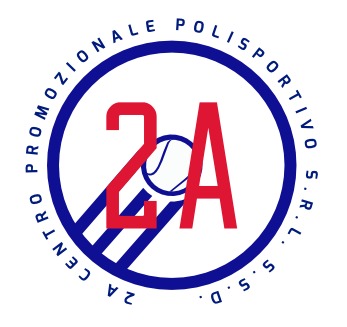 Campionato:A3 Femminile                 VS: CT CampiIncontro: IN casaIl giorno Sabato29 Aprile ritrovo alle ore 14,45c/o Polisportiva 2A       Giocatori:Mazzara fabianaBrogi MartaRoccabianca MartaSabatini Sabrina